期末测试 (全卷共三个大题，31个小题，满分100分，考试用时90分钟)
注意事项:
1.本卷为试题卷，考生必须在答题卡上解题作答。答案应书写在答题卡的相应位置上，在试题卷、草稿纸上作答无效。
2.考试结束后，请将试题卷和答题卡一并交回。第I卷(选择题，共50分)
一、选择题(请选出一个最符合题意的答案，并将其字母填涂在答题卡相应题号的位置。每小题2分，共50分)1.2021年7月1日是中国共产党诞生100周年。100年来，因初心不改而朝气蓬勃，因矢志不渝而一往无前，党带领我国人民走出一条从站起来、富起来到强起来的中国道路，创造了让世界惊叹的中国奇迹。究其原因在于中国共产党(    )
①以全心全意为人民服务为根本宗旨
②是中国人民和中华民族的先锋队
③能够满足人民群众的一切要求
④把维护和保障所有人的利益作为最高理想
A.①②       B.①③     C.②④      D.③④我国外交部发言人强调，反对美方以所谓人权问题为借口攻击我国治疆政策、干涉我国内政。美国此举无视我国新疆社会大局稳定、人权事业进步的客观事实，是对国际法和国际关系基本准则的公然践踏。这表明(    )
A.我国是世界上人权状况最好的国家
B.人权的实质内容和目标是确保人民当家作主
C.我国尊重和保障人权，努力将人权理想变成现实
D.我国的人权主体非常广泛，但不包括外国人习近平总书记多次强调维护宪法权威在全面推进依法治国中的重要作用。之所以要强调维护宪法权威，是因为(   )  
A.宪法的权威关系国家的命运和人民的根本利益
B.宪法规定的内容涉及国家生活中的一般性问题
C.维护宪法权威就是我国宪法的核心价值追求D.有了宪法，就能够实现依法治国的目的4.民法典是“社会生活的百科全书”，也是市场经济的基本法。下列图示中关于宪法 与民法典关系表述最准确的一项是(    )       A                  B                 C                    D5.教育部强调指出，要在青少年中加强宪法教育，推动宪法教育“进教材、进课堂、进头脑”教育部的做法旨在引导同学们(     )
①学习宪法，理解并认同宪法价值        ②信服和尊崇宪法，践行宪法精神
③将宪法作为中小学生唯一的活动准则    ④健全宪法实施和监督制度
A.①②      B.①③      C.②④       D.③④6.下列对社会生活中的事件与其判断对应正确的一项是(    ）近日，中央财政下达2021年城乡义务教育补助经费1739.3亿元，同比增长2.5％，重点支持地方落实城乡义务教育经费保障机制。我国的这一举措有利于(    )
①保障青少年的受教育权           ②帮助贫困学子，促进教育公平
③彻底扭转我国教育落后的状况     ④通过教育为个人人生幸福奠定基础
A.①②③          B.①②④       C.①③④       D.②③④乘坐轨道交通时，许多乘客深受电子设备声音外放的困扰。交通运输部印发《城市轨道交通客运组织与服务管理办法》，要求使用电子设备时不得外放声音。这一要求体现出（    )
A.公民的某些权利同时也是义务
B.公民在行使权利时不得损害他人的合法权利
C.公民可以先享受权利，后履行义务
D.公民的权利和义务是对立的，是可以分离的我国的某知名影星因为偷税漏税被处以重罚，从此事业也一落千丈。这警示我们（   )
①依法纳税是公民的基本权利       ②法律禁止做的坚决不做
③权利和义务都具有强制性         ④违反法定义务须担责
A.①②       B.①③       C.②④         D.③④10.2020年11月，在首届国有经济研究峰会上，有关专家学者集中谈论了如何做强做优做大国有资本和国有企业。这是因为国有经济(    )
A.在资源配置中起决定性作用
B.在我国非公有制经济中占主体地位
C.它的生产资料属于一部分劳动者共同所有
D.是我国国民经济的主导力量11.改革开放以来，社会主义基本经济制度极大增强了社会发展活力。根据党的十九 届四中全会精神，我国社会主义基本经济制度不包括(     )
A.社会主义市场经济体制
B.按劳分配为主体、多种分配方式并存
C.人民代表大会制度
D.公有制为主体、多种所有制经济共同发展12.按劳分配是由生产资料公有制决定的。下列收入方式属于按劳分配的是(     )
A.小于在某国企上班，获得工资8000元
B.小红在银行存款，获得利息1000元
C.王某将房屋出租，获得租金2000元
D.高某开了一家小超市，获得收益3000元13.2021年两会的重要议程之一是修订全国人大组织法和全国人大议事规则。这两部法律施行30多年来首次修订，将推动人民代表大会制度完善发展。坚持和完善人民代表大会制度，必须(     )
①坚持中国共产党的领导           ②全面推进依法治国
③保证人民直接行使国家权力       ④坚持民主集中制
A.①②③       B.①②④         C.①③④       D.②③④下表表明国家主席（    ）
有公布法律、发布命令的职权        B.进行国事活动，行使外事权
C.依据宪法行使立法权                D.是我国最高行政机关为了使“十四五”规划更加具有可操作性，更加科学地引领北京发展，北京市政协深入调研，集思广益，提供了一系列中肯的意见和建议，为市委、市政府科学合理地编制“十四五”规划提供了强大的智力支持。由此可见(   )
A.团结与平等是人民政协的两大主题
B.人民政协是人民行使国家权力的机关C.多党合作的基本方针是长期共存、肝胆相照、荣辱与共、顺应民心
D.人民政协履行政治协商、民主监督和参政议政的职能16.右图漫画的寓意警示行政机关及其工作人员要（    )
①依法行政，必须严格遵照宪法和法律
②坚持法定职责必须为，法无授权不可为
③缩减公权力的行使，散权于民
④懂得权力就是责任，责任就要担当
A.①②③              B.①②④
C.①③④              D.②③④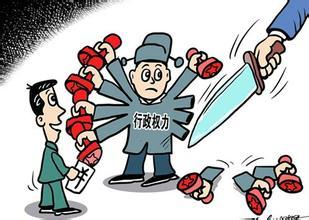 17.近日，玉溪市人民检察院依法以涉嫌贪污罪、受贿罪、滥用职权罪对玉溪高新技术产业开发区管理委员会原二级调研员李长金作出逮捕决定。该案正在进一步办理中。这说明人民检察院是(    )
A.国家的司法机关，与其他机构共同行使检察权
B.国家的监察机关，依法行使监督和处置职责
C.国家的审判机关，依法独立公正行使审判权
D.国家的检察机关，维护国家安全和社会秩序18.古人云：“畏则不敢肆而德以成，无畏则从其所欲而及于祸。”也有哲人说过，断线的风筝不仅不会得到自由，反而会一头栽向大海。”这其中蕴含的道理是(    )
A.无所畏惧，才能更好地享受生活
B.自由不受限制，可以任意行使
C.法律范围内的自由是绝对的
D.必要的限制是对自由的保护19.在新冠肺炎疫情期间，司法部要求要全力做好监狱疫情的救助工作，罪犯出现发热或呼吸道症状，要第一时间进行隔离观察，对确诊罪犯要与社会其他人员一样，同等及时地救助。这体现出(     )
A.我国公民在法律面前一律平等       B.人与人之间没有任何差别
C.社会上仍然存在着众多不平等现象   D.我们任何时候都要追求绝对平等预备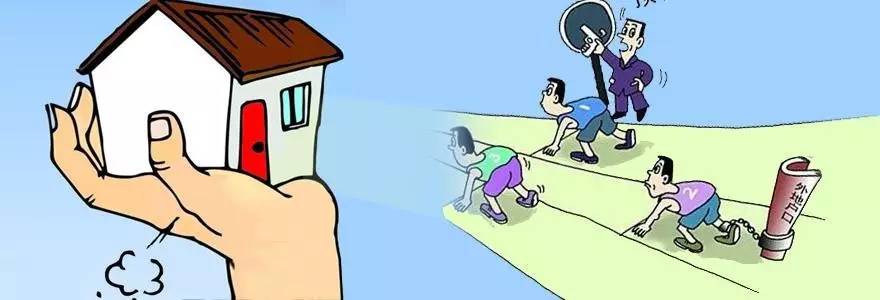 20.假如你是右图漫画中的小军，你会（    )
①增强平等意识，努力践行平等
②泰然处之，认识到人生本来就不平等
③反对特权，敢于抵制不平等的行为
④寻找“关系”，以权谋私，追逐一己之利
A.①②                    B.①③C.②④                    D.③④21.教育部近日部署2021年高考工作，明确将坚决打击和治理“高考移民”等违规行  为。教育部的这一做法没有体现的是(     )
A.权利公平               B.机会公平
C.收入公平               D.规则公平22.自2015年以来，阿里巴巴集团滥用该市场支配地位，对平台内商家提出“二选一”要求……获取不正当竞争优势。2021年4月10日，阿里巴巴集团因其垄断行为被罚182.28亿元。我国打击垄断行为，强调公平的原因在于(     )
①维护公平能解决所有的社会矛盾
②维护公平不利于培养企业的竞争意识
③公平是个人生存和发展的重要保障
④公平是社会稳定和进步的重要基础
A.①②      B.①③       C.②④          D.③④23.2021年1月，湖南女法官周春梅因拒绝帮助同乡的向慧向办案法官打招呼，而被向慧杀害。5月19日，此案一审宣判，被告人向慧被判死刑。从法官周春梅的事件中，我们可以体会到(    )
①正义行为一定能获得丰厚的回报
②正义感是公民的基本德行
③正义是法治追求的基本价值目标之一
④正义行为有利于促进社会进步、维护公共利益
A.①②③       B.①②④       C.①③④       D.②③④古今中外，追求正义是社会生活的一个重要主题。下列名言中体现出公平正义的是（    )
A.言非法度不出口，行非公道不萌于心
B.勿以恶小而为之，勿以善小而不为
C.良言一句三冬暖，恶语伤人六月寒
D.择其善者而从之，其不善者而改之25.张玉环本是清白之身，却被人无辜扣上了杀人的罪名，失去人身自由27年，全家人为此受苦受难，被人歧视。直至2020年8月4日，江西高级人民法院对此案再审宣判，最终宣告张玉环无罪。张玉环蒙冤27年终获清白(    )
①彰显了司法机关公正司法，维护公平正义
②表明司法是维护社会公平正义的唯一防线
③有利于弘扬法治精神，坚定全社会的法治信仰
④有利于人民群众在司法案件中感受到公平正义
A.①②③        B.①②④       C.①③④         D.②③④第Ⅱ卷(非选择题，共50分)二、简答题(请将答案书写在答题卡相应题号的位置。4个小题，共26分)26.(1)我国只要巩固和发展公有制经济就可以了，非公有制经济不需要发展。
判断：                                                 。(1分）
理由：                                                 。(1分）
(2)小薇说：“权利和义务是完全对等的，我享受了多少权利，就应履行多少义务。”
判断：                                                 。(1分）
理由：                                                 。(1分）
(3)有人认为，政府出台政策加强对留守儿童的保障违背了法律面前人人平等的原则。
判断：                                                 。(1分）
理由：                                                 。(1分）27.2021年3月5日至11日，十三届全国人大四次会议在北京召开。大会审议批准了政府工作报告、最高人民法院工作报告、最高人民检察院工作报告、“十四五”规划和2035年远景目标纲要等，通过了关于修改全国人大组织法的决定、关于修改全国人大议事规则的决定、《全国人民代表大会关于完善香港特别行政区选举制度的决定》等。
上述材料体现了全国人民代表大会具有哪些职权？并简要阐述你对全国人民代表大会的认识。（6分）在党的十九大报告中，“公平”一词被提及12次。针对社会共同期盼的公平，报告指出：不断促进社会公平正义，形成有效的社会治理、良好的社会秩序，使人民获得感、幸福感、安全感更加充实、更有保障、更可持续。
 在社会生活中，我们应该怎样维护和保障公平？(6分）29.2021年5月23日是西藏和平解放70周年。七十载白胸过隙，西藏在党的领导下发生了翻天覆地的变化。其中，西藏地区生产总值从1951年仅为1.29亿元，到2020年突破1900亿元，经济实力明显提升；2020年西藏城乡居民人均可支配收入比2010年翻一番。农村居民人均可支配收入近5年增速保持在13％左右，增速均居全国第一。
(1)上述材料表明我国坚持了哪项基本政治制度？除此之外，我国的基本政治制度还包括哪些？(4分）
(2)实行这一基本政治制度对我国来说有何重大意义？(4分）
分析说明题（请将答案书写在答题卡相应题号的位置。2个小题，共24分）阅读材料，结合《道德与法治》的相关知识，回答问题：(12分）
 材料一：2014年11月1日第十二届全国人民代表大会常务委员会第十一次会议决定：将现行宪法通过、公布、施行日期12月4日设立为国家宪法日。每年12月4日，我国都会以开展悬挂条幅、法条宣讲、发放普法宣传材料等多种形式的宪法宣传活动，倡导全民学习宪法，弘扬宪法精神。
(1)请你运用所学知识，谈谈你对我国设立国家宪法日的认识。（6分）
材料二：宪法的生命在于实施，宪法的权威也在于实施。我们要自觉践行宪法精神，积极推动宪法实施。
(2)请对照宪法条文摘录，谈谈为了履行这些义务，你将如何付诸实际行动？(6分）阅读材料，结合《道德与法治》相关知识，回答问题：(12分）
材料一：九年级学生刘某在放学回家途中，看到一群社会青年抢劫同学赵某的财物，便上前劝阻，却被他们辱骂和打伤。事后刘某为了出气，便在网上恶意编造这群社会青年私藏炸药，准备抢劫银行的谣言，造成严重的社会恐慌，影响人们的日常出行。随后，经有关部门调查取证，刘某被处以行政拘留。
材料二：
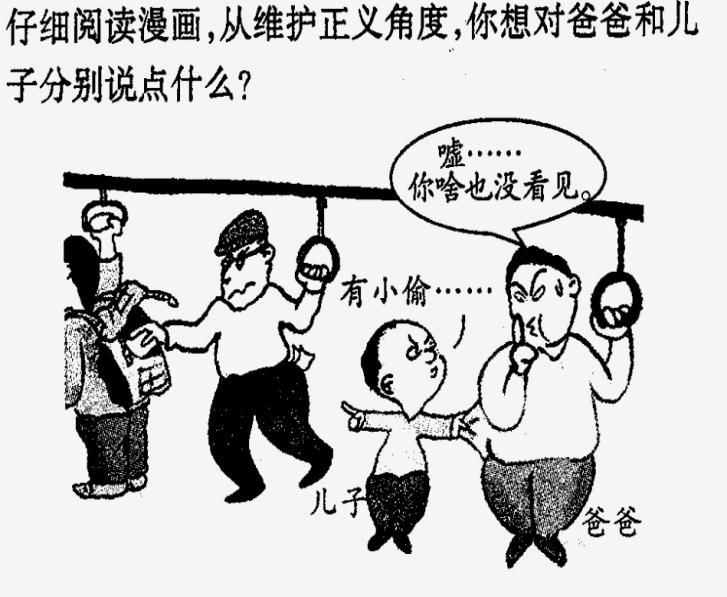 材料一中涉及了公民的哪些基本权利？假如你是刘某的朋友，你会在其触犯法律前
建议他如何维护自身合法权益？(4分）
(2)针对刘某在网上造谣的行为，有人说：“我有言论自由，我想说什么就说什么，刘
某没有做错……”请你从法治和自由关系的角度，对该观点进行评析。（5分）
(3)上述两则材料启示我们，个人应该怎样守护正义？(3分）期末测试参考答案一、选择题(每小题2分，共50分)
二、简答题(共26分)26.(6分）
答：(1)判断：错误（1分）
理由：在我国，公有制经济与非公有制经济都是社会主义市场经济的重要组成部分，是我国经济社会发展的重要基础。公有制经济与非公有制经济缺一不可，我国必须毫不动摇巩固和发展公有制经济，毫不动摇鼓励、支持、引导非公有制经济发展。（1分）(考生围绕题意作答，言之有理即可酌情给分）
(2)判断：错误（1分）
理由：公民的权利义务相统一。公民的权利与义务相互依存、相互促进。权利的实现需要义务的履行，义务的履行促进权利的实现：公民既是合法权利的享有者，又是法定义务的承担者。公民的某些权利同时也是义务。任何公民既不能只享受权利而不承担义务，也不应只承担义务而不享受权利。我们不仅要增强权利意识，依法行使权利，而且要增强义务观念，自觉履行法定的义务。（1分）(考生围绕题意作答，言之有理即可酌情给分）
(3)判断：错误（1分）
理由：政府出台政策加强对留守儿童的保障是践行平等的具体表现。在法律意义上，平等既要求同等情况同等对待，也强调不同情况差别对待。政府的此类做法恰恰符合法律意义上“不同情况差别对待”的要求。（1分）(考生围绕题意作答，言之有理即可酌情给分）27.(6分）
答：(1)立法权、决定权、任免权、监督权。（2分）(2)①我国各级国家权力机关是由人民选举的代表组成的，代表人民统一行使国家权力，决定全国和地方的重大事务。我国宪法规定：“人民行使国家权力的机关是全国人民代表大会和地方各级人民代表大会。”（2分）②全国人民代表大会是最高国家权力机关，代表全国人民统一行使国家权力，在整个国家机关体系中居于最高地位。（2分）(考生围绕题意作答，言之有理即可酌情给分）28.(6分）
答：(1)个人维护公平。（1分）①面对利益冲突，我们要站在公平的立场，学会担当，以公平之心为人处世。（1分）②遇到不公平的行为时，我们要坚守原则立场，敢于对不公平说“不”，采用合理合法的方式和手段，谋求最大限度的公平，努力营造一个公平的环境。（1分）(2)制度保障公平。（1分）①对于立法而言，在规定权利义务、分配社会资源时，要公平地对待每个人，保障每个人得到他应得的。（1分）②对于司法而言，在解决纠纷、化解矛盾时，要公平地对待当事人，切实维护其合法权益。（1分）(考生围绕题意作答，言之有理即可酌情给分）29.(8分）
(1)答：①民族区域自治制度：(2分）②中国共产党领导的多党合作和政治协商制度、基层群众自治制度。（2分）(考生围绕题意作答，言之有理即可酌情给分）
(2)答：①有利于把国家的集中、统一与各民族的自主、平等结合起来。（1分）②有利于把国家的法律、政策与民族自治地方的具体实际、特殊情况结合起来。（1分）③有利于把各族人民热爱祖国的感情与热爱自己民族的感情结合起来。（1分）④实行民族区域自治，有力促进了民族地区经济社会的发展和人民生活水平的提高。（1分）(考生围绕题意作答，言之有理即可韵情给分）
三、分析说明题(共24分)30.(12分）
(1)答：①宪法是公民权利的保障书，是治国安邦的总章程。（1分）②我国宪法是党和人民意志的集中体现，是国家的根本法。（1分）③宪法具有至高无上的权威。宪法在国家法律体系中具有最高的法律地位、法律权威和法律效力。（1分）④宪法是国家法制统一的基础，是中国特色社会主义法律体系的核心。（1分）⑤我国设立国家宪法日，有利于公民树立宪法常识，维护宪法权威：有利于弘扬宪法精神，加强宪法实施，建设社会主义法治国家。（2分）(考生围绕题意作答，言之有理即可酌情给分）
(2)答：①a.要忠于宪法，维护宪法尊严，保障宪法实施，保守国家秘密，爱护公共财产，遵守劳动纪律，遵守公共秩序，尊重社会公德。（1分）b.自觉做到学法尊法守法用法，共同营造守法光荣、违法可耻的社会氛围。（1分）c.自觉学习法律知识，了解法律程序规定，以法律来指导和约束自己的行为，做到依法办事。（1分）②a.增强国家安全意识，树立国家安全利益高于一切的观念，自觉维护国家安全，推动全社会形成维护国家安全的强大合力。我们可以通过各种方式为维护国家安全贡献智慧和力量。（2分）b.自觉履行维护国家安全的法律义务。于识别危害国家安全的各种伪装，为维护国家安全贡献自己的力量等。（1分）(考生围绕题
意作答，言之有理即可酌情给分）31.(12分）
(1)答：①财产权、名誉权（或生命健康权）。（2分）②要树立按照法律程序办事的意识，通过正确的途径和方式维护自身权益。公民权利受到损害，要依照法定程序维护权利。维护权利的方式包括协商、调解、仲裁和诉讼等。（2分）(考生围绕题意作答，言之有理即可酌情给分）
(2)答：该观点错误。（1分）法治与自由相互联系，不可分割。（1分）①法治标定了自由的界限，自由的实现不能触碰法律的红线，违反法律可能付出失去自由的代价：(1分）②法治是自由的保障，人们合法的自由和权利不受非法干涉和损害。（1分）③法治既规范自由，又保障自由。社会生活中，有边界才有秩序，守底线才能享自由。（1分）(考生围绕题意作答，言之有理即可酌情给分）
(3)答：守护正义需要勇气和智慧。面对非正义行为，一方面要敢于斗争，相信正义必定战胜邪恶：(1.5分）另一方面要讲究策略，寻找有效的方法，做到见义“智”为。（1.5分）(考生围绕题意作答，言之有理即可酌情给分）事件判断A吴某因感染了传染病被隔离收治侵犯了吴某的人身自由权B小李将这次自己做生意赚到的1万元捐给了重灾区小李行使了物质帮助权
C为了恶搞同事，小杨将其照片刊登在某征婚平台上侵犯了同事的肖像权
D八旬高龄的张某领取了社会保障金张某行使了财产权宪法条文摘录实际行动第53条规定，中华人民共和国公民必须遵守宪法和法律。①（3分）
第54条规定，中华人民共和国公民有维护祖国的安全、荣誉和利益的义务。②（3分）
题号12345678910111213答案ACADACBBCDCAB题号141516171819202122232425答案ADBDDABCDDAC